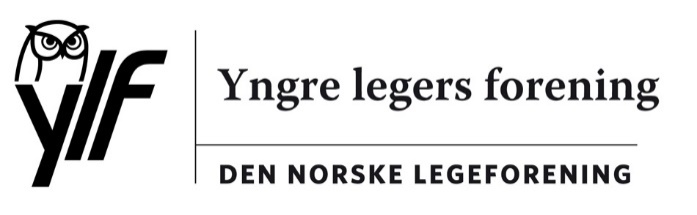 Den norske legeforeningSendt kun pr. e-post: legeforeningen@legeforeningen.noYlf – Høring – Forslag om endringer i forskrift om lisens for helsepersonell Det vises til høringsbrev med høringsfrist 22.06.18. Helse- og omsorgsdepartementet inviterer høringsinstansene til å komme med synspunkter på det foreliggende utkastet til endringer i forskrift om lisens til helsepersonell.Ylf mener det er rimelig å forlenge overgangsordningen. Studenter fra 2012 som av ulike årsaker ikke har gjort seg ferdig innen normert tid bør kunne tilbys et forutsigbart forløp med LIS 1 slik de var forespeilet ved studiestart.Ylf støtter at ordningen forlenges og utvides, og at den omfatter de som hadde startet studiene eller fått tilbud om studieplass i 2012.Vi vil også oppfordre departementet om å vurdere bruken av begrepet «kandidater» i forskriftens kapittel 1a, jf. LSAs høringsuttalelse.Med hilsenYngre legers foreningChrister MjåsetlederDokumentet er godkjent elektronisk	Deres ref.:xx/xxxxVår ref.:18/530Dato:01.06.2018